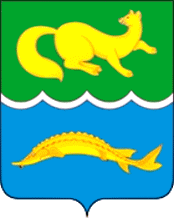 РОССИЙСКАЯ ФЕДЕРАЦИЯКРАСНОЯРСКИЙ КРАЙТуруханский районВОРОГОВСКИЙ СЕЛЬСКИЙ СОВЕТ ДЕПУТАТОВ                                                                                                                            РЕШЕНИЕ14 ноября 2018 г.                                   с. Ворогово                                      №36-116 О налоге на имущество физических лиц в муниципальном образовании Вороговский сельсоветВ соответствии с главой 32 Налогового кодекса Российской Федерации, Федеральным законом от 06.10.2003 № 131-ФЗ «Об общих принципах организации местного самоуправления в Российской Федерации», Законом Красноярского края № 6-2108 от 01.11.2018 «Об установлении единой даты начала применения на территории Красноярского края порядка определения налоговой базы по налогу на имущество физических лиц исходя из кадастровой стоимости объектов налогообложения», руководствуясь статьями 7, 24 Устава муниципального образования Туруханский район,  Вороговский Совет депутатов решил:   Установить налог на имущество физических лиц в населенных пунктах, находящихся на территории Администрации Вороговского сельсовета.Налоговые ставки устанавливаются в следующих размерах от кадастровой стоимости:Установить, что право на налоговые льготы, не предусмотренные Налоговым кодексом Российской Федерации, имеют следующие категории налогоплательщиков:    почётные граждане Туруханского района;одинокие родители (мать-одиночка или одинокая мать; отцы, воспитывающие детей без матери; мужчины, воспитывающие без матери усыновленных ими детей; опекуны и попечители, воспитывающие детей без матери; отчимы, воспитывающие детей без матери; приемные отцы, воспитывающие детей без матери).Налоговая льгота предоставляется в размере подлежащей уплате налогоплательщиком суммы налога в отношении объекта налогообложения, находящегося в собственности налогоплательщика и не используемого налогоплательщиком в предпринимательской деятельности.При определении подлежащей уплате налогоплательщиком суммы налога налоговая льгота предоставляется в отношении одного объекта налогообложения каждого вида по выбору налогоплательщика вне зависимости от количества оснований для применения налоговых льгот.Налоговая льгота предоставляется в отношении следующих видов объектов налогообложения: квартира, часть квартиры или комната; жилой дом или часть жилого дома; гараж или машино-место.Признать утратившим силу решение Вороговского Совета депутатов от 18.11.2014 № 38-93 «О введении налога на имущество физических лиц в находящихся на территории муниципального образования Вороговский сельсовет».Настоящее решение вступает в силу не ранее чем по истечении одного месяца со дня его официального опубликования в печатном издании «Вороговский вестник» и не ранее 1-го числа очередного налогового периода по налогу на имущество физических лиц.В отношении налоговых периодов по налогу, истекших до 1 января 2019 года, применяются положения решения Вороговского Совета депутатов от 18.11.2014 № 38-93 «О введении налога на имущество физических лиц в находящихся на территории муниципального образования Вороговский сельсовет», действующего до дня вступления в силу настоящего решения.Контроль за исполнением решения возложить на  бюджетную комиссию.№ 
п/пОбъект налогообложенияНалоговая ставка (в процентах)1.Объект налогообложения, кадастровая стоимость которого не превышает 300 миллионов рублей: жилой дом (часть жилого дома), квартира (часть квартиры), комната: 1.1.Жилой дом (часть жилого дома);0,11.2.Квартира (часть квартиры);0,11.3.Комната;0,11.4.объект незавершенного строительства в случае, если проектируемым назначением такого объекта является жилой дом;0,11.5.единый недвижимый комплекс, в состав которого входит хотя бы одно жилое помещение (жилой дом);0,11.6.Гараж и машино-место, в том числе расположенные в объектах налогообложения, указанных в подпункте 2 пункта 1 части 2 статьи 406 Налогового кодекса РФ;0,11.7.хозяйственное строение или сооружение, площадь которого не превышает 50 квадратных метров и которое расположено на земельном участке, предоставленном для ведения личного подсобного, дачного хозяйства, огородничества, садоводства или индивидуального жилищного строительства;0,12.Объект налогообложения, кадастровая стоимость которого превышает 300 миллионов рублей23.Прочие объекты налогообложения0,5ПредседательВороговского  Совета депутатов________________________Л.Н. МихееваГлава Вороговского сельсовета______________________М.П. Пшеничников